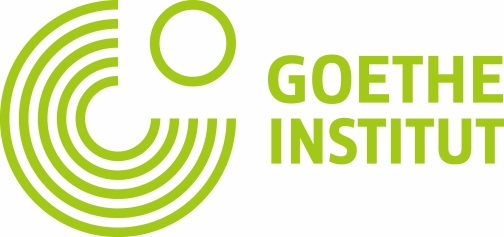  Culture & Education Academy 2016AnnexCV of the project managerCONTACT DETAILSName of the applicant/ project manager1.1. Address	1.2. Email, Telephone, Website1.3. Organization (size, scope of work, experience, projects, partners, references)2. PROJECT2.1.Project name2.2.Short project description (not more than 500 words)2.3. Project objectives (not more than 500 words)2.5. Project timeline2.6. Project partners, participants and, if necessary, sponsors	2.8. Total budget ( main cost blocks)Detailed calculation as an annex2.9. Why should this project be funded? Please explain how it is supporting the spread of values based on a free and democratic order in the cultural sphere. (not more than 500 words)2.10. Sustainability (what will happen with the project after the funding is over?) (not more than 500 words)2.11. additional information